LAMPIRAN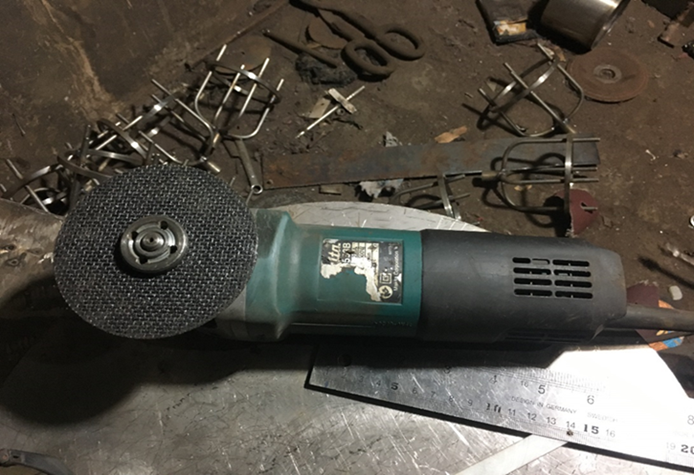 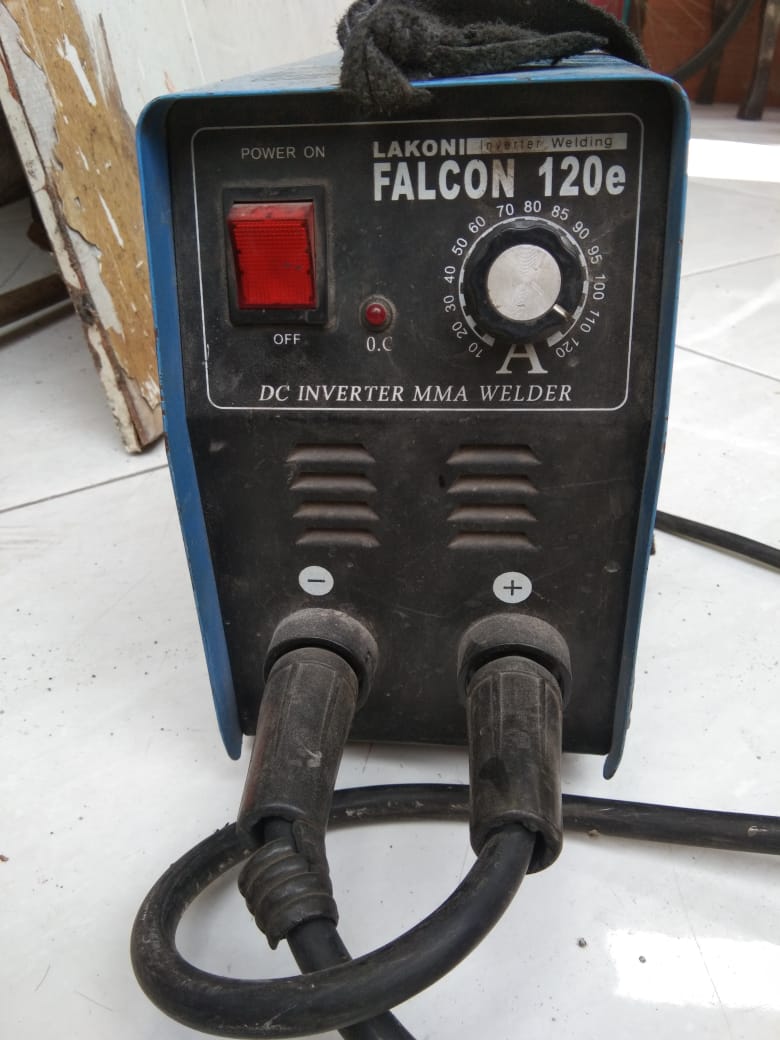 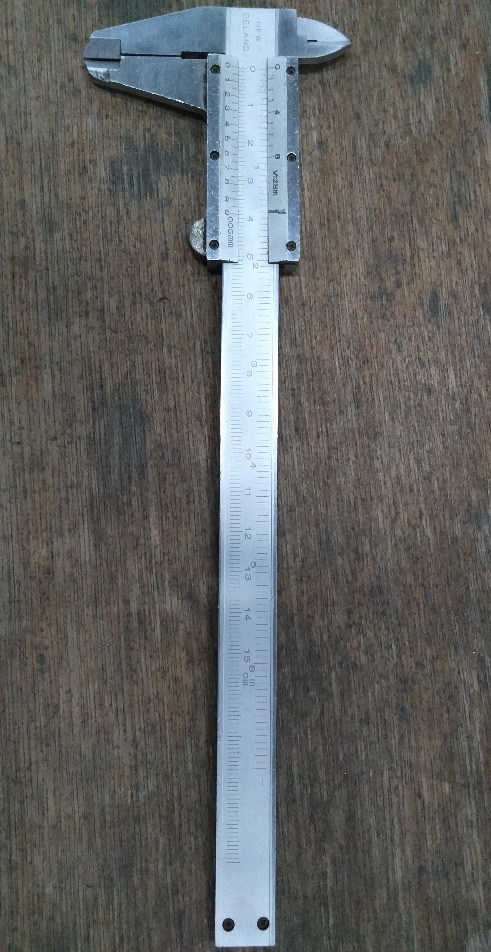 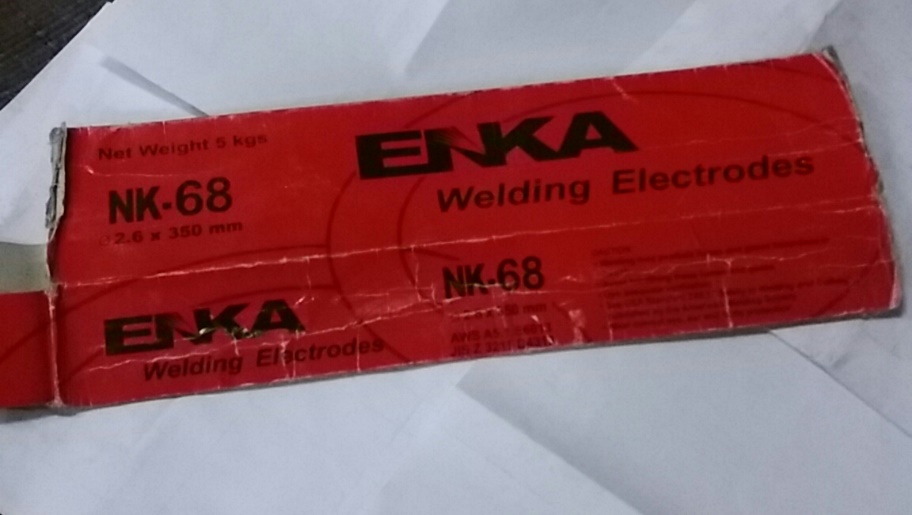 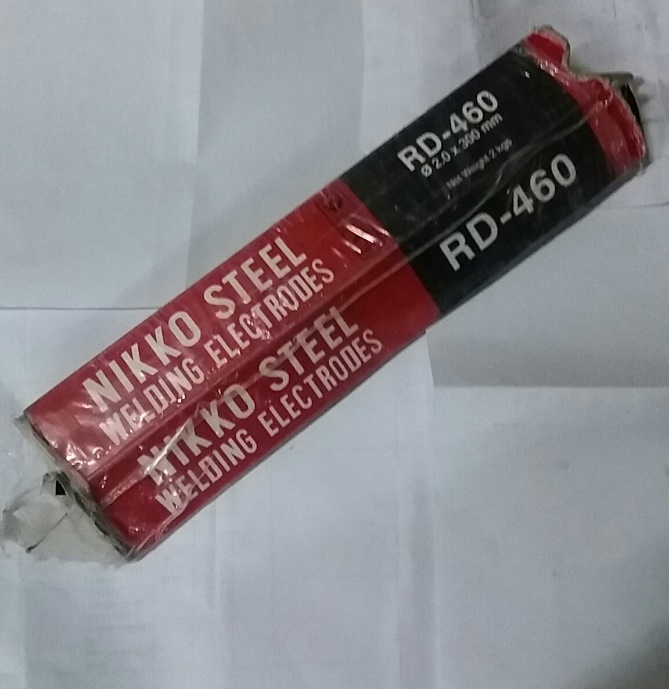 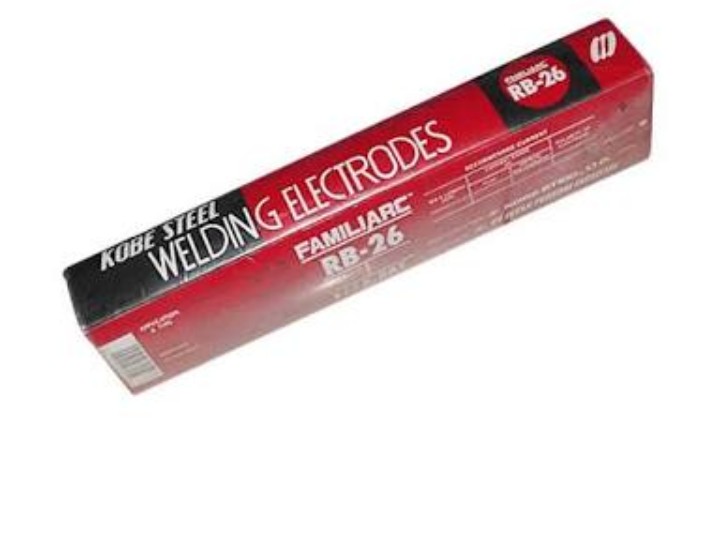 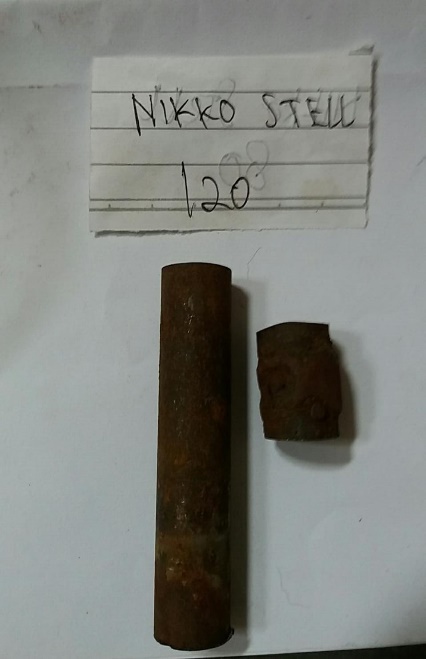 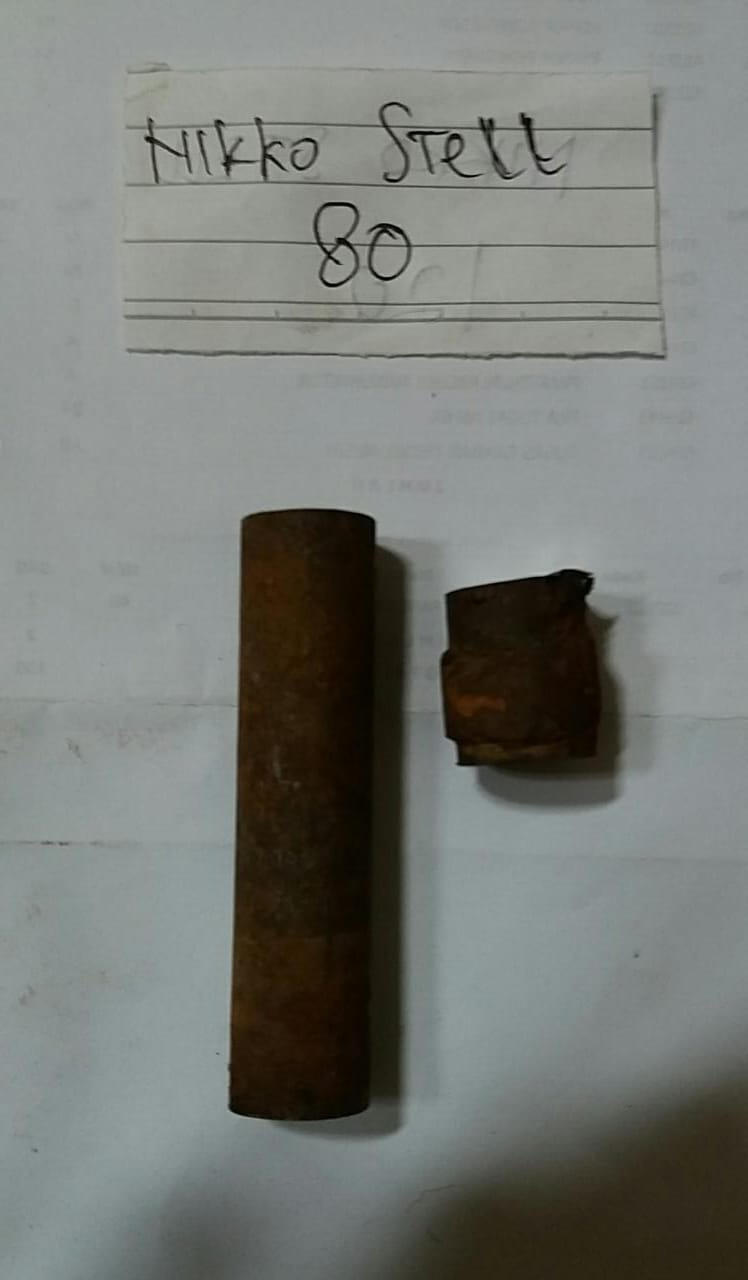 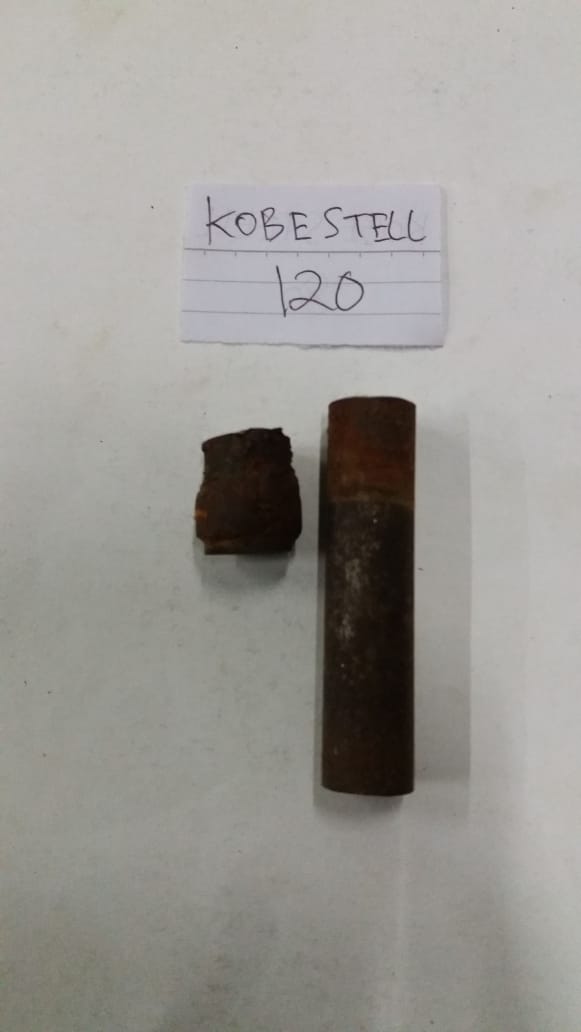 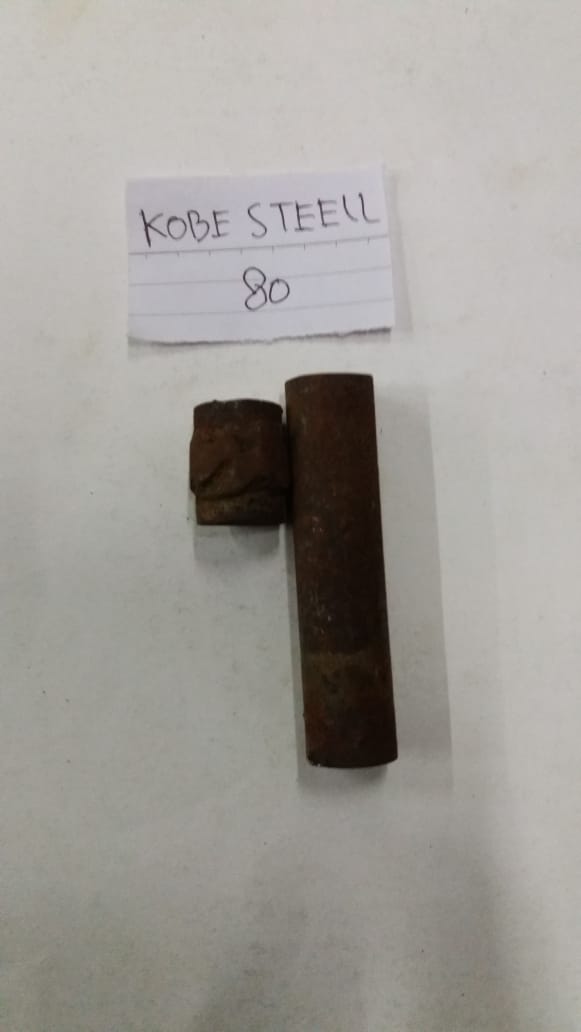 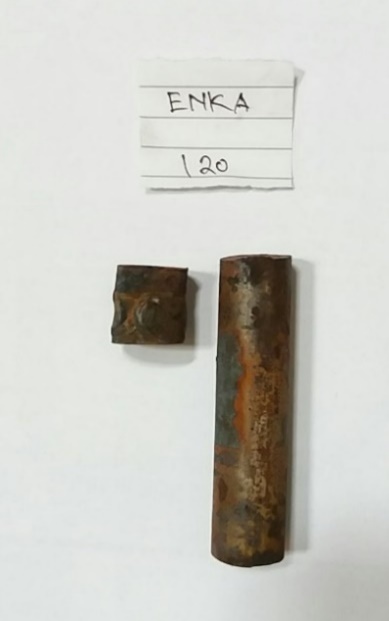 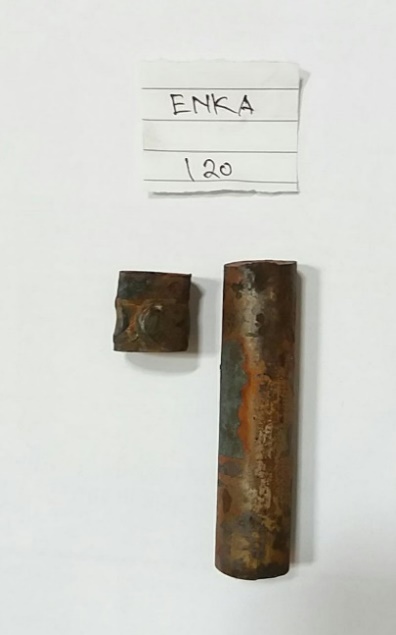 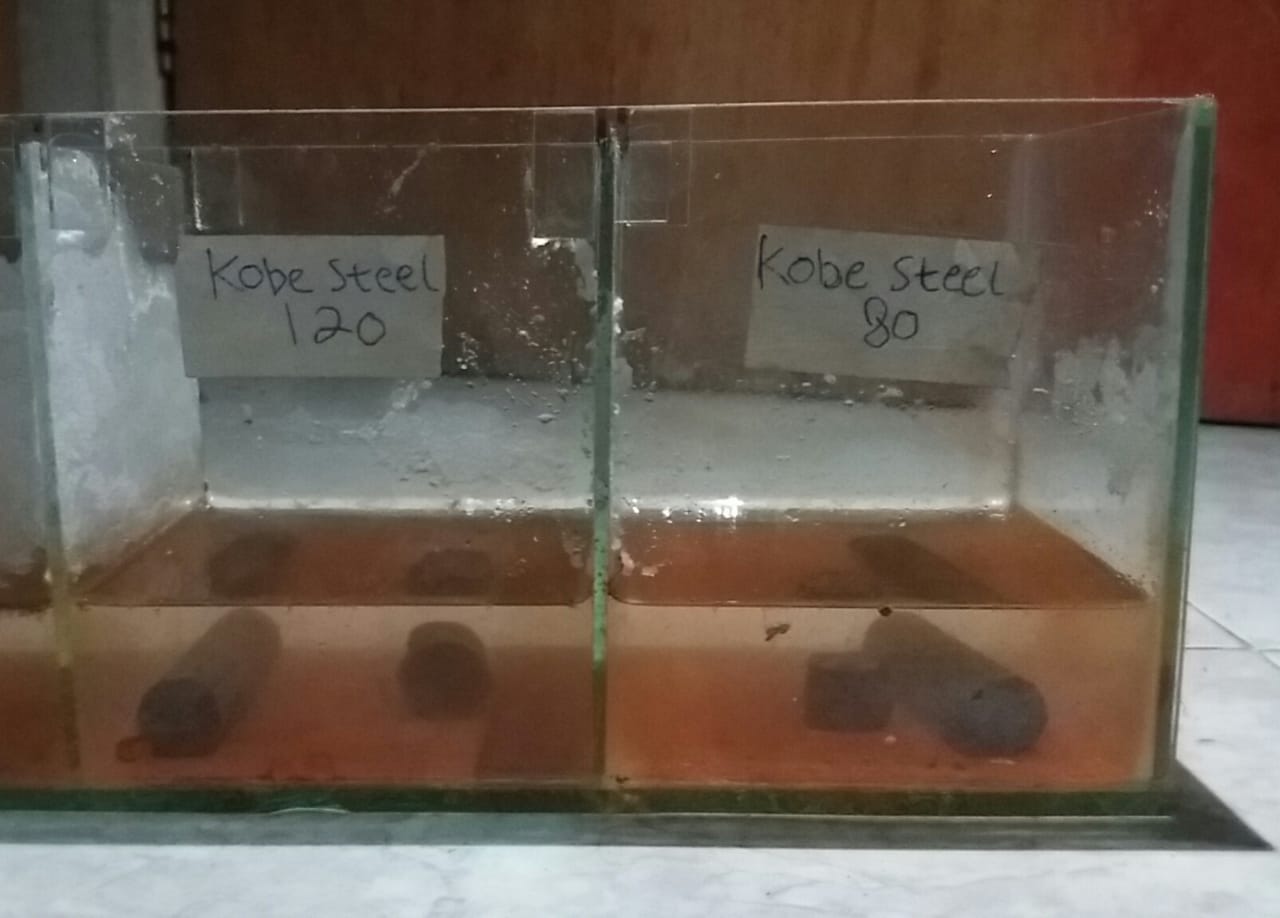 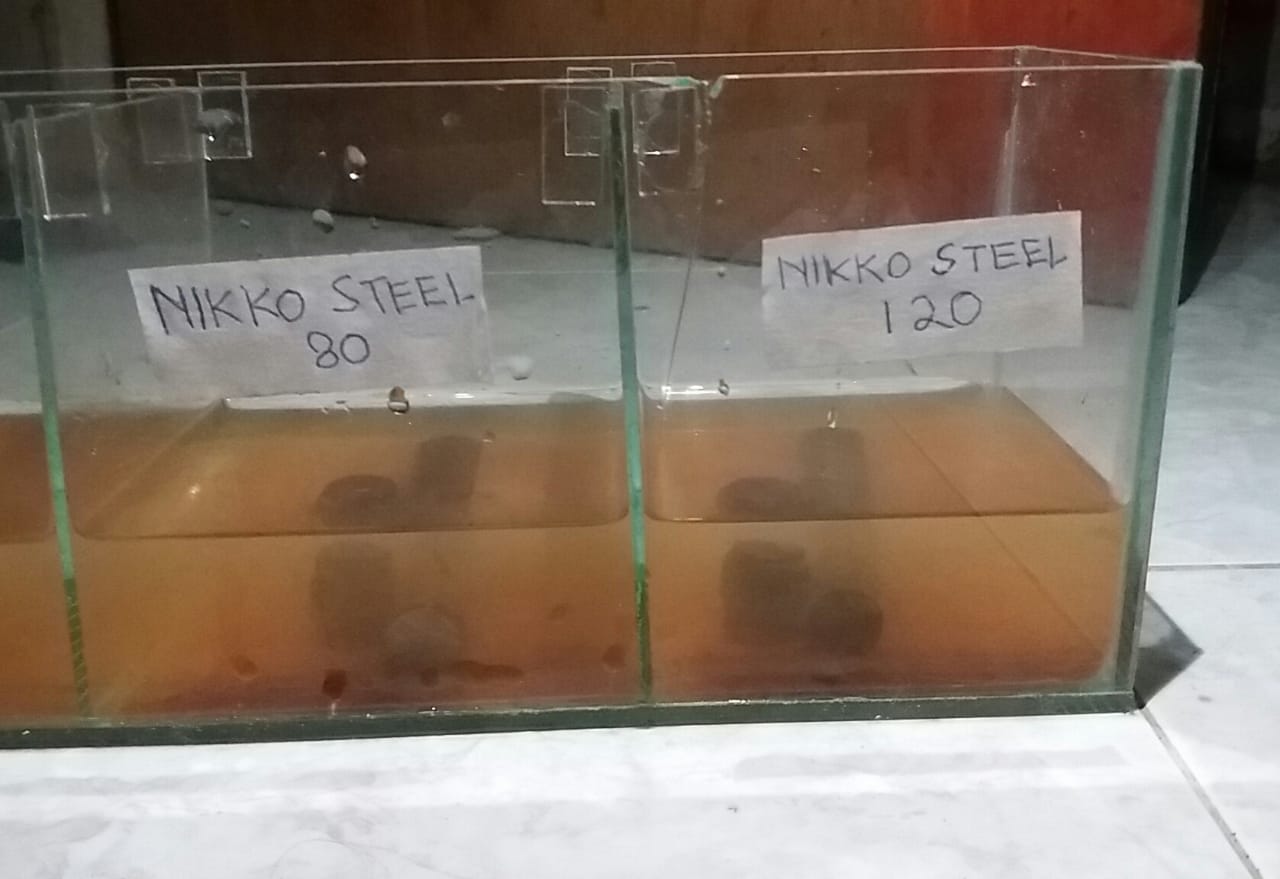 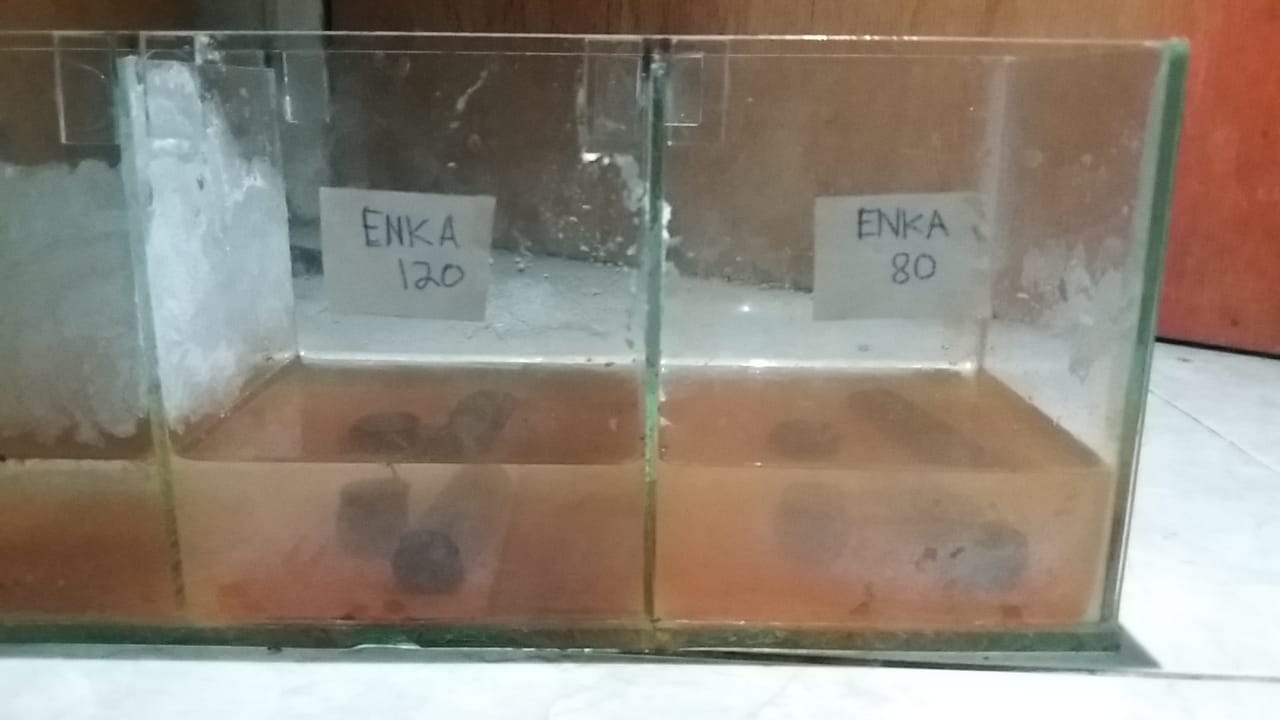 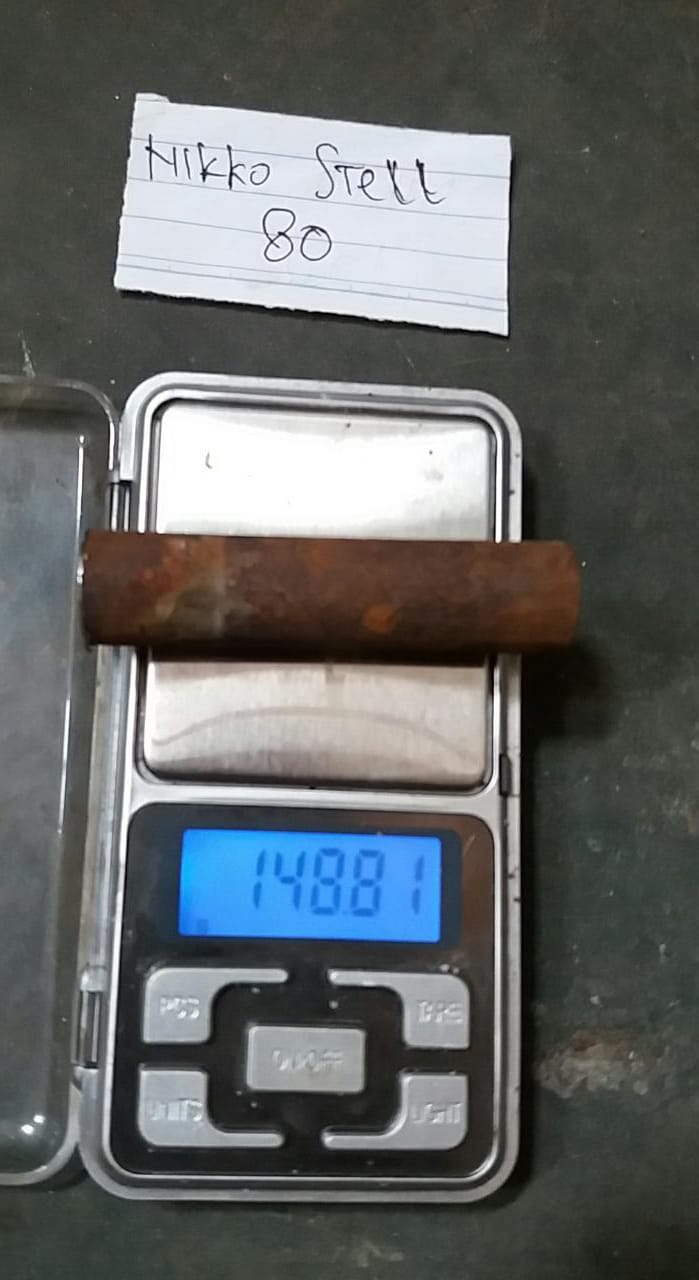 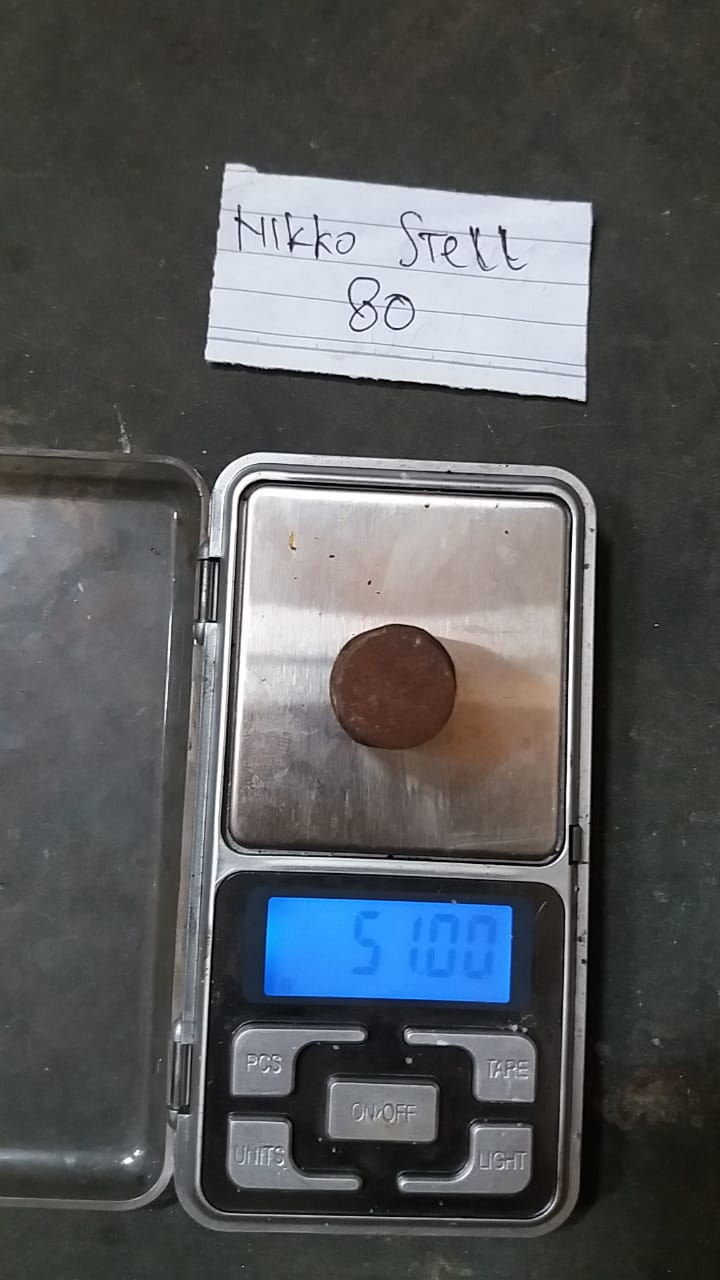 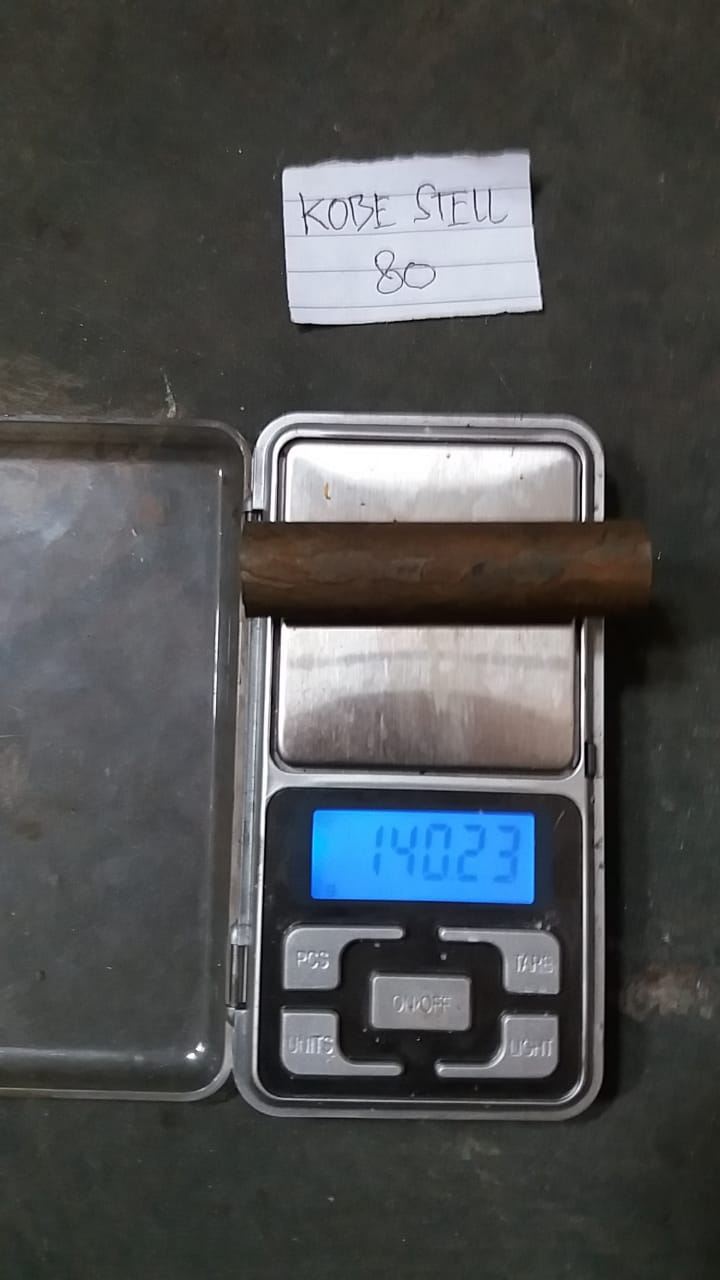 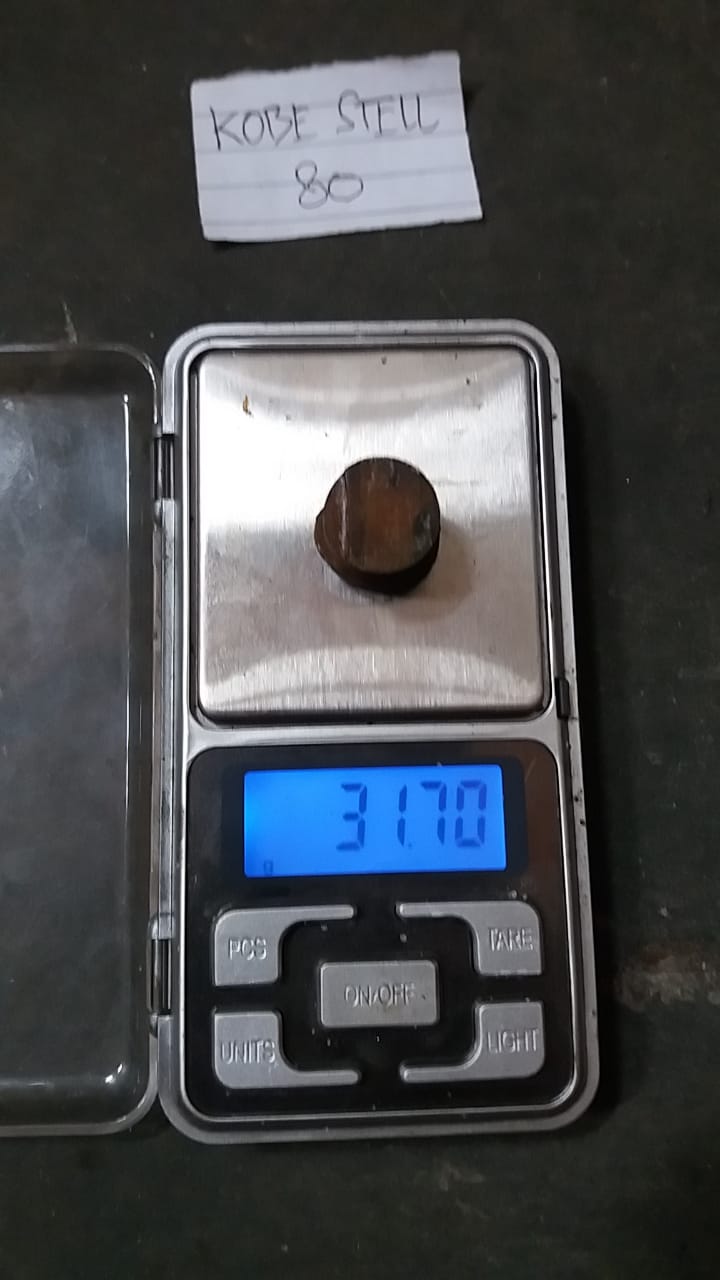 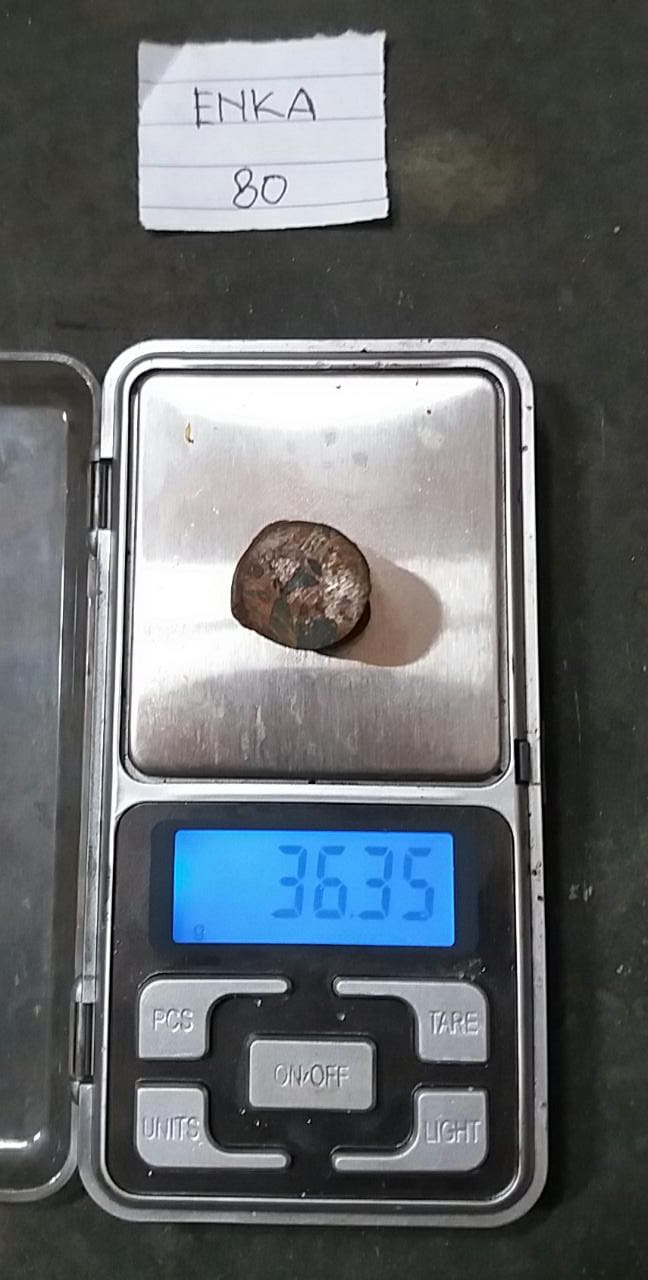 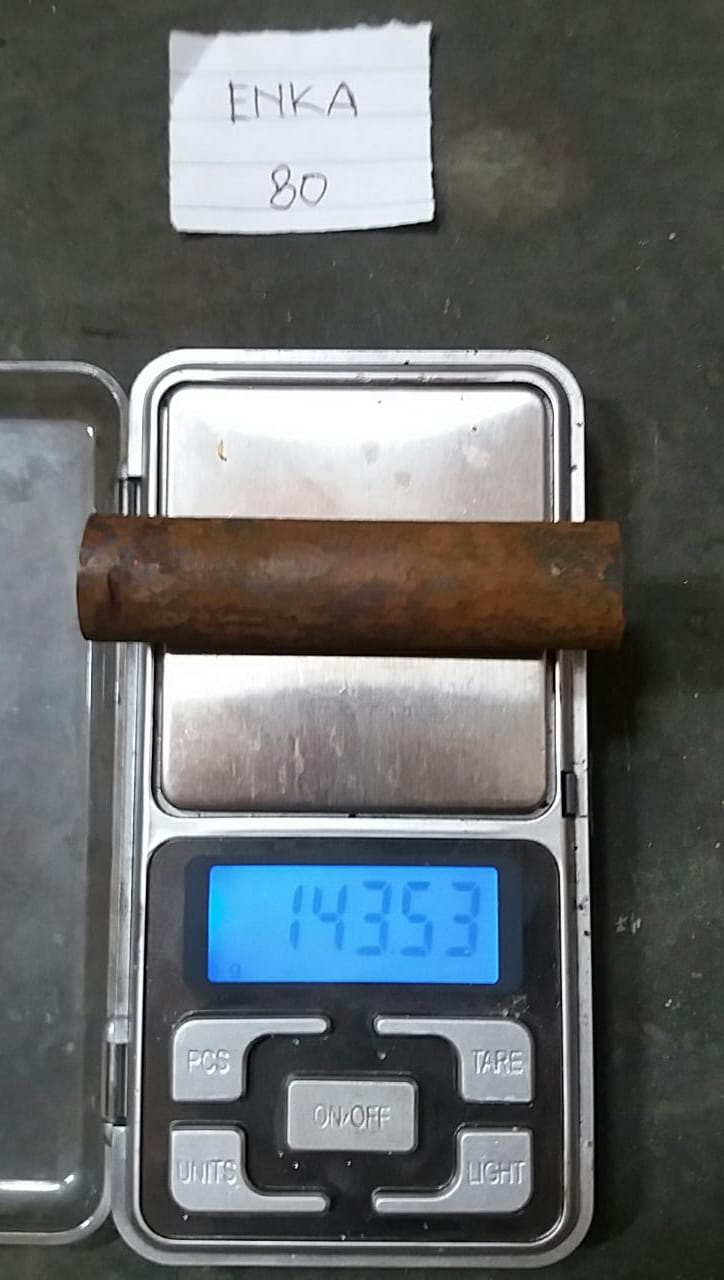 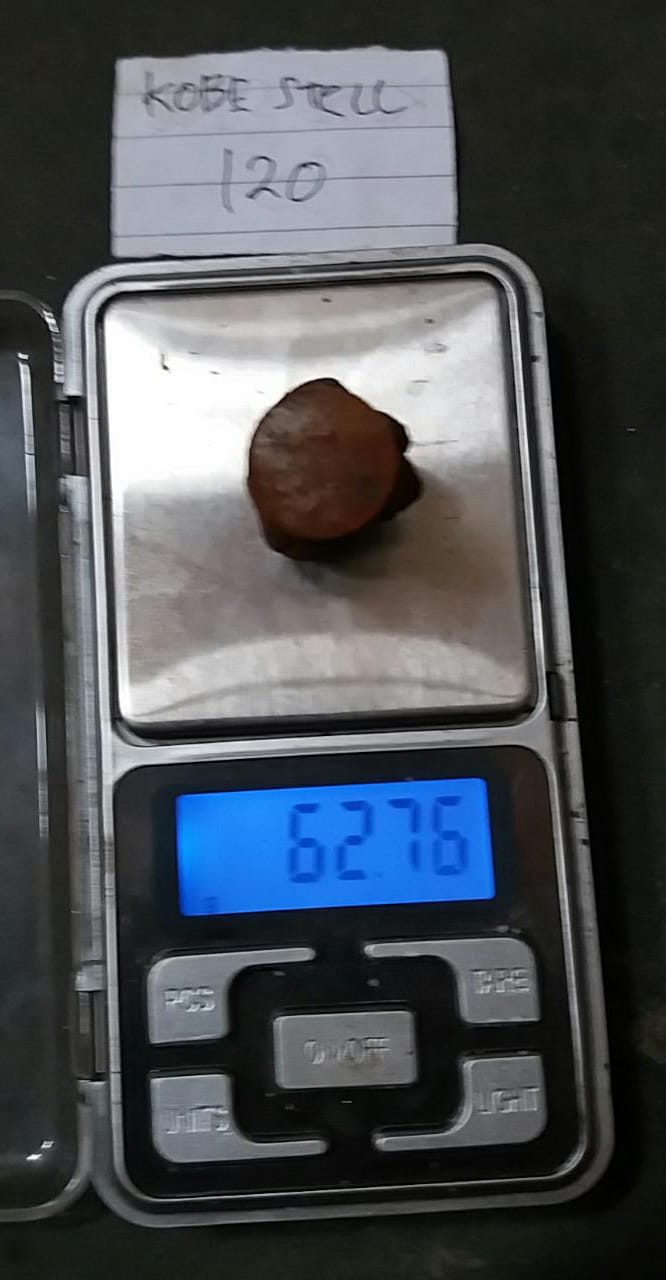 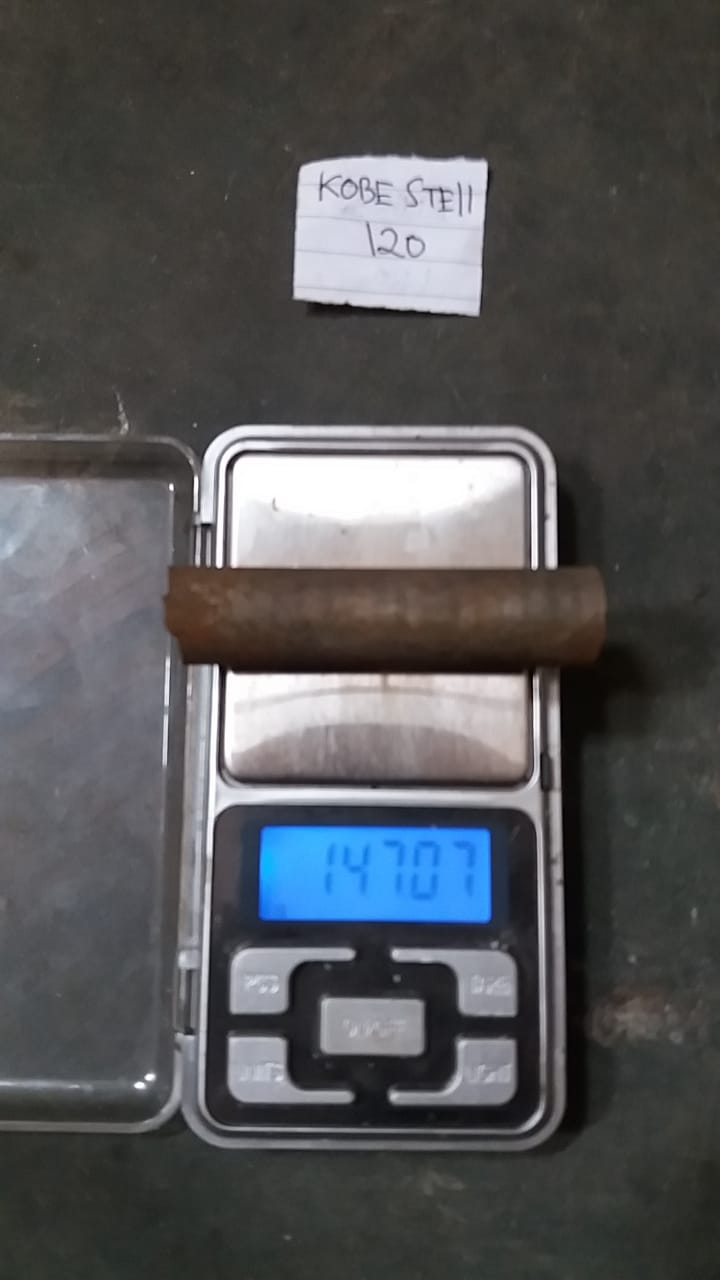 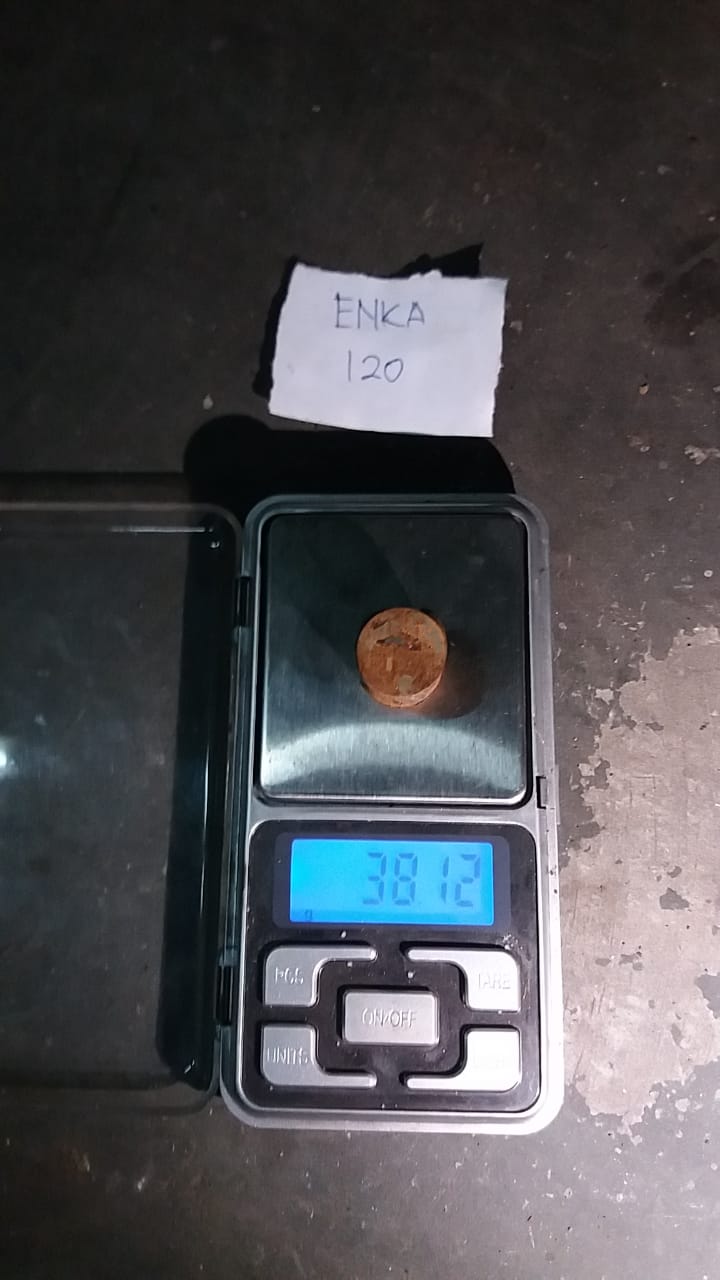 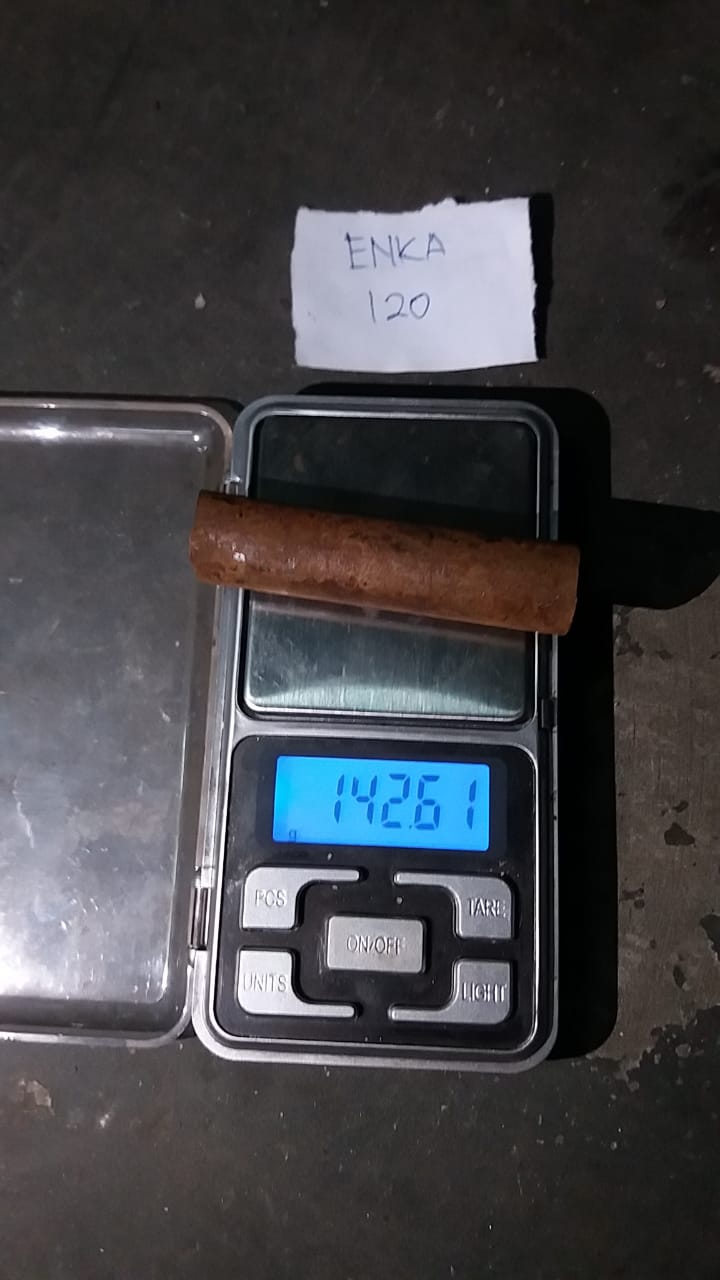 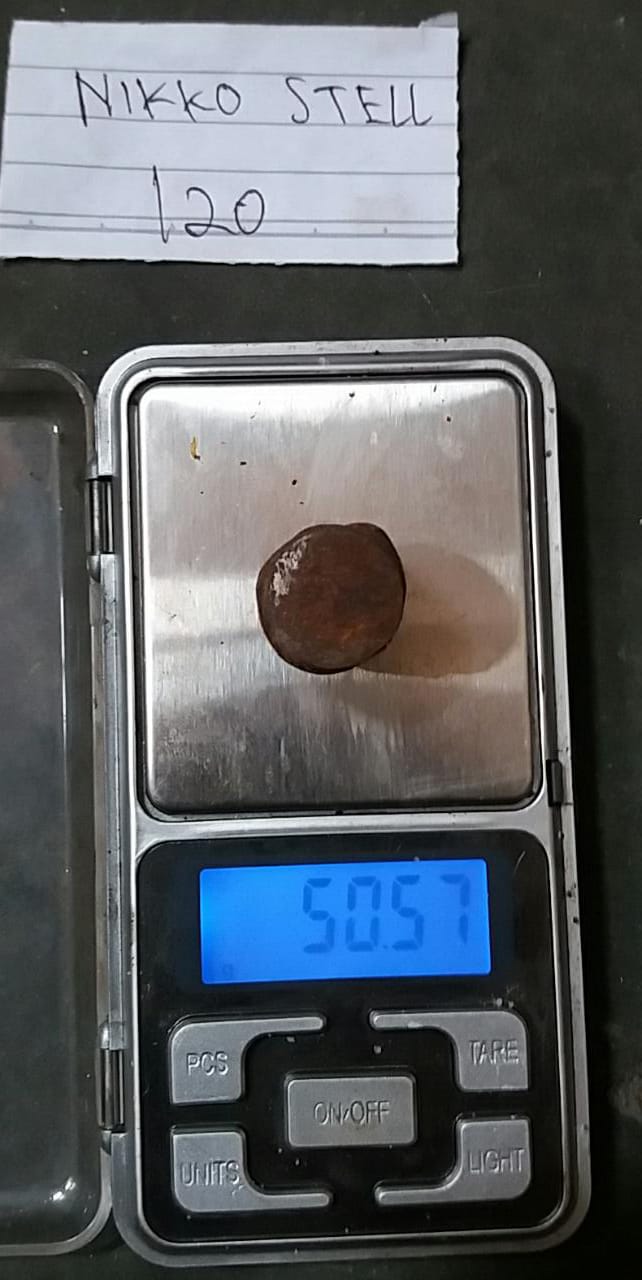 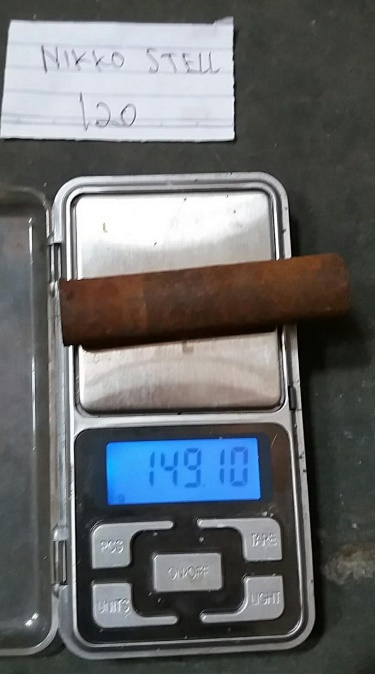 